  Lesson 15               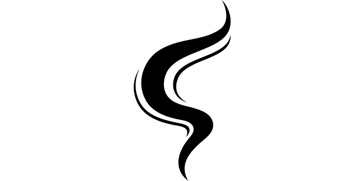   “Let’s Be Mature, Here”  Ecclesiastes 10:1-20
           In the hustle and bustle of life, there's a constant need for Christians to become more mature. “Adulting” isn’t supposed to be an unusual phenomena. It's not just about getting older; it's about growing wiser, making smarter choices, and handling things with grace and wisdom. Think about it: how we talk, how we work, and even how we deal with authority figures—it all reflects whether we're on the wise path or stumbling around in foolishness. Ecclesiastes 10 lays it all out, comparing wisdom and foolishness like a guidebook for life. From Solomon, let’s learn how to be more mature in our lives. Top of FormBottom of FormWisdom is fragile and easily corrupted (v. 1).Dead flies spoil good perfume (v. 1a).A little foolishness spoils wisdom and honor (v. 1b).Other Notes: 																									Wisdom guides you along the right path (vs. 2-3).Wisdom leads you in the right direction (v. 2).The path you walk shows how much sense you have (v. 3).Other Notes: 												Wisdom empowers you to navigate complex power dynamics (vs. 4-7).Wisdom says level-headed under pressure (v. 4).Wisdom sees when leaders cause chaos (vs. 5-7).Other Notes: 																									Wisdom leads you to success in your endeavors (vs. 8-11).Success is achieved by avoiding pitfalls and dangers (vs. 8-9).Success results from working intelligently (v. 10).Success comes from recognizing and mitigating threats (v. 11).Other Notes: 																									Wisdom is revealed through one’s speech (vs. 12-15, 20).Wise speech is gracious, while foolish speech is self-destructive (v. 12).Wise speech is sound, while foolish speech is mad (v. 13).Wise speech is credible, while foolish speech is incessant (v. 14).Wise speech is competent, while foolish speech is incompetent (v. 15).Wise speech is guarded, while foolish speech is slanderous (v. 20).Other Notes: 																									Wisdom informs and guides prudent leadership (vs. 16-17).Immature leaders are indulgent (v. 16).Mature leaders are prudent (v. 17).Other Notes: 																									Wisdom informs and guides prudent leadership (vs. 16-17).Laziness leads to life to falling apart (v. 18).Laziness misuses important resources (v. 19).Other Notes: 																									Prayer Scripture: 	Trust in the LORD with all thine heart; and lean not unto thine own understanding. In all thy ways acknowledge him, and he shall direct thy paths. Proverbs 3:5-6College Student of the Night: Jenna BakerFreshman at PurduePrayer Requests:1 more final left2 more papers leftHome this summerSingle Focus/Cross Impact Requests:Cross Impact IUPUI, Purdue, Ball State, and UIndyPotential at IU, Marion, and ButlerSingle Focus (Connect, Grow, Serve)Sunday Soul-Winning EffortsSpecific Requests:Jack Elms, Kendall Elms, Jesiah Achenbach, and Max Garcia in military training/serviceJoseph LaPointe’s back and spiritJessica’s Unsaved friend in MormonismAaron Bott and family- Soldier in Kuwait (Joe Forti’s friend)Ian’s unsaved familyJames as he recovers from his diabetic episode and financial implications (Hau’s friend)Karen’s (Elizabeth’s coworker) continued complications from her surgery months agoJessi Gold’s search for an internship.Pastor Jonah Scott (Andy’s friend in WI) still fighting the infection that caused sepsis. Lots of ups and downs right now.Announcements:College Student Welcome-Home event- May 17Midwest Young Adults Conference- June 1Midweek Connection Openers and Music ScheduleOrder of Service for tonight:Opening Game: Weird WordsAnnouncements:Opener: AndySongs: In Faith I Follow (on screen)May the Lord Find us Faithful (on screen)Prayer: Message: Pastor Andy